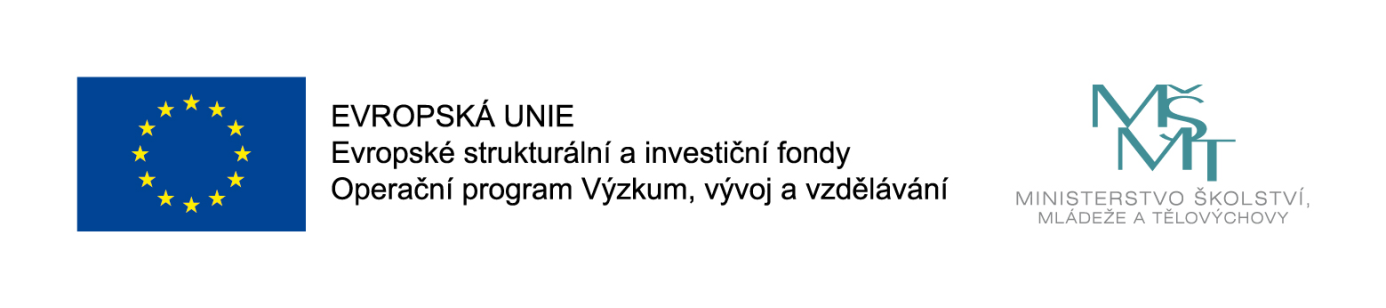 Příloha č. 6 Dokumentace – Formulář pro posouzení technické kvalifikace„Modernizace a dobudování přízemní části objektu č. 47 a infrastruktury pro praktickou výuku na PřF UP, Olomouc - Holice – koordinátor BOZP“Kritérium technické kvalifikace  - Seznam významných služeb dle § 79 odst. 2 písm. b) Zákona (čl. 7 odst. 7.5 Dokumentace)* v případě potřeby Dodavatel doplní další řádky tabulkyV……………………. dne ……………………..					  ____________________________ 				        		razítko a podpis oprávněné osoby za Dodavatele Poř. č.Název stavbyObjednatelCena v Kč bez DPHDobaposkytnutí (od měsíc/rok – do měsíc/rok)Charakter poskytnutých prací1.2.